Appendix E InstructionsFor Regular Title Series FacultyGo to http://nimss.umd.edu/Click on member login and RegistrationEnter login and password If you are certain you do not have an existing login and password click on register and complete registration as follows:  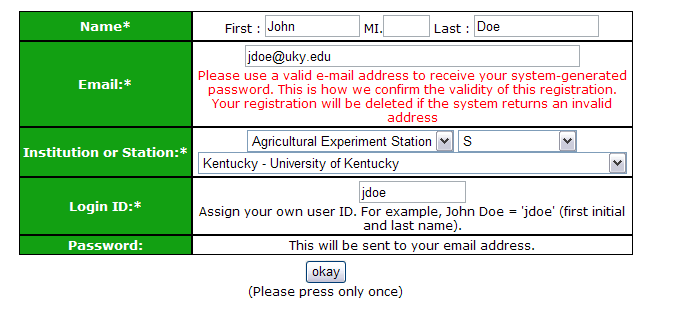 In the green bar hold cursor over participantsHold cursor over draft/Edit Participant InfoClick on Draft NewSelect region from drop down boxSelect project from drop down boxIf you are the official station representative click on box (if not leave blank)Choose appropriate objectives for your projectScientific Year (A full-time equivalent research scientist)Professional Year (A full-time equivalent graduate student or postdoctoral research associate)Technical Year (A full-time equivalent technical support staff person)Click on Knowledge AreaClick on Subject of InvestigationClick on Field of ScienceClick on submit